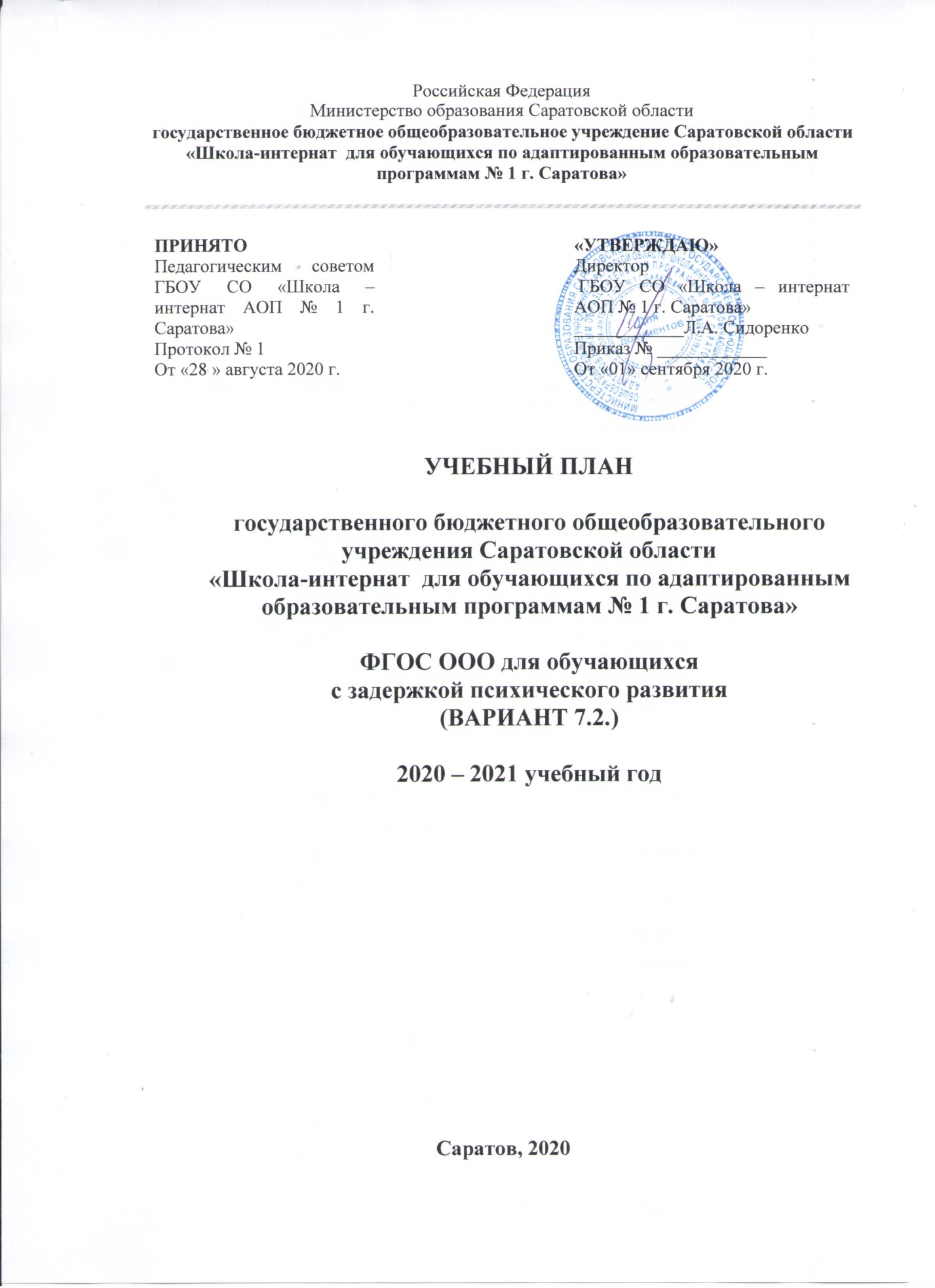 Учебный план основного общего образования обучающихся с задержкой психического развития в соответствии с ФГОС ООО и с учетом проекта примерной АООП ООО (вариант 7.2. -5 лет обучения)ПОЯСНИТЕЛЬНАЯ ЗАПИСКА1. Общие положения1.1. Учебный план ГБОУ СО «Школа – интернат АОП № 1 г. Саратова» определяет перечень, трудоемкость, последовательность и распределение по периодам обучения учебных предметов и иных видов учебной деятельности и формы промежуточной аттестации обучающихся.1.2. Учебный план ГБОУ СО «Школа – интернат АОП № 1 г. Саратова», осуществляющего обучение по адаптированным основным общеобразовательным программам для детей с ограниченными возможностями здоровья (для с тяжелыми нарушениями речи,) формируются в соответствии с требованиями:Федерального Закона от 29.12.2012 № 273-ФЗ «Об образовании в Российской Федерации»;Федерального государственного образовательного стандарта основного общего образования, утвержденного приказом Министерства образования и науки Российской Федерации от 17.12.2010 № 1897 (далее – ФГОС основного общего образования);Порядка организации и осуществления образовательной деятельности по основным общеобразовательным программам – образовательным программам начального общего, основного общего и среднего общего образования, утвержденным приказом Министерства образования и науки Российской Федерации от 30.08.2013 № 1015;Федерального перечня учебников, рекомендуемых к использованию при реализации имеющих государственную аккредитацию образовательных программ начального общего, основного общего, среднего общего образования, утвержденного приказом Министерства образования и науки Российской Федерации от 28.12.2018 № 345;Перечня организаций, осуществляющих выпуск учебных пособий, которые допускаются к использованию при реализации имеющих государственную аккредитацию образовательных программ начального общего, основного общего, среднего общего образования, утвержденного приказом Министерства образования и науки Российской Федерации от 09.06.2016 № 699;Санитарно-эпидемиологических требований к условиям и организации обучения 
и воспитания в организациях, осуществляющих образовательную деятельность 
по адаптированным основным общеобразовательным программам для обучающихся 
с ограниченными возможностями здоровья, утвержденными постановлением Главного государственного санитарного врача Российской Федерации от 10.07.2015 № 26 (далее - СанПиН 2.4.2.3286-15);1.3. Учебный план является частью образовательной программы ГБОУ СО «Школа – интернат АОП № 1 г. Саратова» разрабатывается в соответствии ФГОС основного общего образования и с учетом примерных основных образовательных программ основного общего образования, проекта примерных адаптированных образовательных программ основного общего образования обучающихся с ограниченными возможностями здоровья (первый год обучения в основной школе) разработанные Минпросвещения России (письмо от 30.08.2019 № ТС – 2053/07).  Учебный план ГБОУ СО «Школа – интернат АОП № 1 г. Саратова» на 2020/2021 учебный год обеспечивает выполнение гигиенических требований к режиму образовательного процесса, установленных СанПиН 2.4.2.3286-15.  Нормативный срок освоения образовательных программ основного общего образования составляет 5 лет.  1.4. Учебный год в ГБОУ СО «Школа – интернат АОП № 1 г. Саратова» начинается 01.09.2020.  Количество часов, отведенных на освоение обучающимися учебного плана образовательного учреждения, состоящего из обязательной части и части, формируемой участниками образовательного процесса, не превышает величину недельной образовательной нагрузки, установленную СанПиН 2.4.2.3286-15.  Образовательная недельная нагрузка равномерно распределяется в течение учебной недели.  Учебные занятия проводятся по 5-дневной учебной неделе, в первую смену.Учебный план основного общего образования обеспечивает введение в действие и реализацию требований ФГОС основного общего образования, определяет общий объем нагрузки и максимальный объем аудиторной нагрузки обучающихся, состав и структуру обязательных предметных областей по классам (годам обучения). Адаптированная основная образовательная программа основного общего образования может включать как один, так и несколько учебных планов. Данный учебный план адресован обучающимся с задержкой психического развития, обучающимся по АООП ООО (вариант 7.2.)Учебный план образовательного учреждения должен предусматривать возможность введения учебных курсов, обеспечивающих образовательные потребности и интересы обучающихся. Учебная деятельность обучающихся с ЗПР имеет ряд отличительных признаков: это неумение организовать самостоятельно свою деятельность при выполнении заданий, включающих несколько операций и контролировать свои действия; затруднения при самостоятельном выполнении отдельных операций: анализа, синтеза, классификации. У большинства отмечаются трудности опосредованного запоминания и умение использовать рациональные способы запоминания. Работоспособность данной категории обучающихся зависит от характера выполняемых заданий. Они не могут долго сосредотачиваться на выполнении мыслительных задач, чем активнее они включаются в работу, тем скорее утомляются. При напряженной мыслительной деятельности, учащиеся не могут сохранять достаточную работоспособность в течение всего урока. Если же поставленные задачи не требуют большого мыслительного напряжения (выписывание, действия по шаблону и т.д.), дети могут оставаться работоспособными до конца урока. Отмечаются неумение самостоятельно организовать свою работу, что обусловлено слабым уровнем развития самоконтроля и саморегуляции.Примерный учебный план состоит из двух частей: обязательной части и части, формируемой участниками образовательных отношений.Обязательная часть учебного плана определяет состав учебных предметов обязательных предметных областей для всех имеющих государственную аккредитацию образовательных учреждений, реализующих образовательную программу основного общего образования, и учебное время, отводимое на их изучение по классам (годам) обучения.Часть примерного учебного плана, формируемая участниками образовательных отношений, определяет время, отводимое на изучение содержания образования, обеспечивающего реализацию интересов и потребностей обучающихся, их родителей (законных представителей), педагогического коллектива образовательного учреждения.Часть учебного плана, формируемая участниками образовательных отношений, может предусматривать (при наличии учебников, рекомендуемых к использованию при реализации имеющих государственную аккредитацию образовательных программ основного общего образования):увеличение учебных часов, предусмотренных на изучение отдельных учебных предметов обязательной части;введение специально разработанных учебных курсов, обеспечивающих интересы 
и потребности участников образовательных отношений, в том числе этнокультурные;другие виды учебной, воспитательной, спортивной и иной деятельности обучающихся.2. Уровень общего образования: основное общее образование (нормативный срок освоения 5лет)	2.1. Основное общее образование закладывает фундамент общеобразовательной подготовки, достаточной для продолжения образования, развивает полноценные навыки устной, разговорной и письменной литературной форм речи, обеспечивает развитие личности обучающихся, глубокое усвоение основ наук и формирование научного мировоззрения, дальнейшую социализацию школьников и обеспечивает возможность выпускникам 9 класса продолжить обучение в обычной общеобразовательной школе на уровне среднего общего образования или в учреждениях профессионального образования. 	2.2. Учебный план основного общего образования определяет общий объем нагрузки и максимальный объем аудиторной нагрузки обучающихся, состав и структуру обязательных предметных областей по классам (годам обучения). 	2.3. Недельный учебный план 5 класса  составлен с учетом рекомендаций для общеобразовательных учреждений и в соответствии с ФГОС ООО. 	2.4. Из части учебного плана, формируемой участниками образовательных отношений, были введены:1 час – «Русский язык». Всего 6часов. 1 час. – «Математика». Всего 6 часов. 1 час – ОДНКНР. (по выбору образовательной организации). 	Внеурочная деятельность включает в себя:1. Коррекционно – развивающие занятия.2. Внеурочная деятельность.	Структура учебного плана образовательного учреждения представляет собой единство обязательной и вариативной частей и приложения «Внеурочная деятельность».	В связи с необходимостью создания оптимальных условий для успешного освоения образовательной программы обучающимися с задержкой психического развития, в том числе и путем проведения грамотной коррекционной работы, при формировании раздела «Внеурочная деятельность». Исходя из этого: 1) направления коррекционно-развивающих занятий и их количество могут определяться образовательной организацией самостоятельно, исходя из психофизических особенностей обучающихся; 2)направления внеурочной деятельности могут быть представлены коррекционно-развивающими занятиями, позволяющими максимально обеспечить коррекцию имеющихся проблем в психофизическом развитии и индивидуализировать коррекционно-образовательный процесс.План внеурочной деятельности обеспечивает учет индивидуальных особенностей и потребностей обучающихся через организацию внеурочной деятельности. План внеурочной деятельности реализуется с учетом психофизических особенностей обучающихся с ОВЗ и программами коррекционно-развивающей направленности.План внеурочной деятельности определяет состав и структуру направлений, формы организации, объем внеурочной деятельности на уровне основного общего образования с учетом интересов обучающихся и возможностей образовательного учреждения.Образовательное учреждение самостоятельно разрабатывает и утверждает план внеурочной деятельности.	В структуру коррекционно-развивающей области включаются индивидуальные и подгрупповые логопедические занятия по коррекции речевых нарушений, развитию речи, когнитивных, коммуникативных и творческих способностей обучающихся. Индивидуальные логопедические занятия проводятся с одним обучающимся в течение 20 минут. Частота посещений индивидуальных занятий обучающимися – не менее 2 раз в неделю. Подгрупповые логопедические занятия с 2-4 обучающимися составляют 20-25 минут. Частота посещений подгрупповых логопедических занятий – не менее 2 раз в неделю.	Часы учебного плана образовательного учреждения в совокупности не должны превышать величину недельной образовательной нагрузки.	Часы, отводимые на коррекционно-развивающую область, включаются в часы, отводимые на внеурочную деятельность (в объеме не менее 5 часов), и являются обязательными.	Чередование учебной и внеурочной деятельности в рамках реализации адаптированной основной общеобразовательной программы начального общего образования определяет образовательное учреждение. Время, отведенное на внеурочную деятельность, не учитывается при определении максимально допустимой недельной нагрузки обучающихся, и не должно допускать перегрузку обучающихся в течение учебного дня, но учитывается при определении объемов финансирования, направляемых на реализацию адаптированной основной общеобразовательной программы.	Учебный план сохраняет преемственность изучаемых учебных предметов на каждом уровне общего образования.Примерный недельный учебный план основного общего образования обучающихся с тяжелыми нарушениями речи в соответствии с ФГОС ООО и с учетом проекта примерной АООП ООО (вариант 5.2. - 6 лет обучения)Примерный учебный план АООП ООО (вариант 5.2) 1. Общие положения1.1. Учебный план ГБОУ СО «Школа – интернат АОП № 1 г. Саратова» определяет перечень, трудоемкость, последовательность и распределение по периодам обучения учебных предметов и иных видов учебной деятельности и формы промежуточной аттестации обучающихся.1.2. Учебный план ГБОУ СО «Школа – интернат АОП № 1 г. Саратова», осуществляющего обучение по адаптированным основным общеобразовательным программам для детей с ограниченными возможностями здоровья (для с тяжелыми нарушениями речи,) формируются в соответствии с требованиями:Федерального Закона от 29.12.2012 № 273-ФЗ «Об образовании в Российской Федерации»;Федерального государственного образовательного стандарта основного общего образования, утвержденного приказом Министерства образования и науки Российской Федерации от 17.12.2010 № 1897 (далее – ФГОС основного общего образования);Порядка организации и осуществления образовательной деятельности по основным общеобразовательным программам – образовательным программам начального общего, основного общего и среднего общего образования, утвержденным приказом Министерства образования и науки Российской Федерации от 30.08.2013 № 1015;Федерального перечня учебников, рекомендуемых к использованию при реализации имеющих государственную аккредитацию образовательных программ начального общего, основного общего, среднего общего образования, утвержденного приказом Министерства образования и науки Российской Федерации от 28.12.2018 № 345;Перечня организаций, осуществляющих выпуск учебных пособий, которые допускаются к использованию при реализации имеющих государственную аккредитацию образовательных программ начального общего, основного общего, среднего общего образования, утвержденного приказом Министерства образования и науки Российской Федерации от 09.06.2016 № 699;Санитарно-эпидемиологических требований к условиям и организации обучения 
и воспитания в организациях, осуществляющих образовательную деятельность 
по адаптированным основным общеобразовательным программам для обучающихся 
с ограниченными возможностями здоровья, утвержденными постановлением Главного государственного санитарного врача Российской Федерации от 10.07.2015 № 26 (далее - СанПиН 2.4.2.3286-15);1.3. Учебный план является частью образовательной программы ГБОУ СО «Школа – интернат АОП № 1 г. Саратова» разрабатывается в соответствии ФГОС основного общего образования и с учетом примерных основных образовательных программ основного общего образования, проекта примерных адаптированных образовательных программ основного общего образования обучающихся с ограниченными возможностями здоровья (первый год обучения в основной школе) разработанные Минпросвещения России (письмо от 30.08.2019 № ТС – 2053/07).  Учебный план ГБОУ СО «Школа – интернат АОП № 1 г. Саратова» на 2020/2021 учебный год обеспечивает выполнение гигиенических требований к режиму образовательного процесса, установленных СанПиН 2.4.2.3286-15.  Нормативный срок освоения образовательных программ основного общего образования составляет 6 лет.  1.4. Учебный год в ГБОУ СО «Школа – интернат АОП № 1 г. Саратова» начинается 01.09.2020.  Количество часов, отведенных на освоение обучающимися учебного плана образовательного учреждения, состоящего из обязательной части и части, формируемой участниками образовательного процесса, не превышает величину недельной образовательной нагрузки, установленную СанПиН 2.4.2.3286-15.  Образовательная недельная нагрузка равномерно распределяется в течение учебной недели.  Учебные занятия проводятся по 5-дневной учебной неделе, в первую смену. Факультативные занятия спланированы на дни с наименьшим количеством обязательных уроков. Между началом факультативных занятий и последним уроком перерыв продолжительностью не менее 30 минут.   Общий объем аудиторной недельной нагрузки в течение дня не превышает:  для обучающихся 5-6 классов – не более 6 уроков;  для обучающихся 7-11 классов – не более 7 уроков.  Продолжительность учебной нагрузки на уроке  40 минут.                            Объем домашних заданий (по всем предметам) должен быть таким, чтобы затраты времени на его выполнение не превышали (в астрономических часах): в IV-V классах – 2 ч., в VI-VIII классах – 2,5 ч., в IX-XI классах – до 3,5 ч.1.5. При составлении учебного плана ГБОУ СО «Школа – интернат АОП № 1 г. Саратова» индивидуальные, групповые, факультативные занятия учитываются при определении максимально допустимой аудиторной нагрузки обучающихся согласно СанПиН 2.4.2.3286-15.1.6. Внеурочная деятельность формируется из часов, необходимых для обеспечения индивидуальных потребностей, обучающихся с ОВЗ, и в сумме составляет 10 часов в неделю на класс, из которых 7 часов предусматривается на реализацию обязательных занятий коррекционной направленности, остальные – на развивающую область с учетом возрастных особенностей учащихся и их физиологических потребностей.Реабилитационно-коррекционные мероприятия могут реализовываться как во время внеурочной деятельности, так и во время урочной деятельности.Программа коррекционной работы разрабатывается образовательной организацией                   в зависимости от особых образовательных потребностей обучающихся.Максимальный общий объем недельной образовательной нагрузки (количество учебных занятий), реализуемой через урочную и внеурочную деятельность, не должен превышать гигиенические требования к максимальному общему объему недельной нагрузки обучающихся с ОВЗ, установленной СанПиН 2.4.2.3286-15.1.7. Для использования при реализации образовательных программ выбирают:учебники из числа входящих в федеральный перечень учебников, рекомендуемых 
к использованию при реализации имеющих государственную аккредитацию образовательных программ начального общего, основного общего, среднего общего образования (приказ Министерства образования и науки Российской Федерации                                   от 28.12.2018 № 345); учебные пособия, выпущенные организациями, входящими в перечень организаций, осуществляющих выпуск учебных пособий, которые допускаются к использованию 
при реализации имеющих государственную аккредитацию образовательных программ начального общего, основного общего, среднего общего образования (приказ Министерства образования и науки Российской Федерации от 28.12.2018 № 345).1.8. Учебная нагрузка педагогических работников определяется с учетом количества часов по учебным планам, рабочим программам учебных предметов, образовательным программам в соответствии с приказом Министерства образования и науки Российской Федерации от 22.12.2014 № 1601 «О продолжительности рабочего времени (нормах часов педагогической работы за ставку заработной платы) педагогических работников 
и о порядке определения учебной нагрузки педагогических работников, оговариваемой 
в трудовом договоре».При определении учебной нагрузки педагогических работников учитывается вся учебная нагрузка, предусмотренная образовательной программой образовательной организации. Нагрузка педагогических работников, ведущих занятия в рамках внеурочной деятельности, при тарификации педагогических работников устанавливается 
как педагогическая нагрузка по основной должности. Оплата труда педагогических работников, ведущих занятия в рамках внеурочной деятельности, устанавливается с учетом всех коэффициентов конкретного педагогического работника. Часы коррекционно-развивающих занятий, определенные образовательной программой образовательной организации, реализующей адаптированные основные общеобразовательные программы, также подлежат тарификации.2. Реализация адаптированных основных образовательных программосновного общего образования2.1. Основная образовательная программа основного общего образования реализуется ГБОУ СО «Школа – интернат АОП № 1 г. Саратова» через урочную и внеурочную деятельность с соблюдением требований государственных санитарно-эпидемиологических правил и нормативов. Учебный план основного общего образования обеспечивает введение в действие 
и реализацию требований ФГОС основного общего образования, определяет общий объем нагрузки и максимальный объем аудиторной нагрузки обучающихся, состав и структуру обязательных предметных областей по классам (годам обучения).2.2. Учебный план состоит из двух частей: обязательной части и части, формируемой участниками образовательных отношений.Обязательная часть учебного плана определяет состав учебных предметов обязательных предметных областей для всех имеющих государственную аккредитацию образовательных организаций, реализующих образовательную программу основного общего образования, и учебное время, отводимое на их изучение по классам (годам) обучения.Часть учебного плана, формируемая участниками образовательных отношений, предусматривает (при наличии учебников, рекомендуемых к использованию при реализации имеющих государственную аккредитацию образовательных программ основного общего образования):увеличение учебных часов, предусмотренных на изучение отдельных учебных предметов обязательной части: 5 «а» класс: 1 час – развитие речи. Всего 2 часа.2.3 Предметная область «Основы духовно-нравственной культуры народов России» (далее – предметная область ОДНКНР) обязательна для изучения в соответствии с ФГОС основного общего образования и предусматривает знание обучающимися основных норм морали, культурных традиций народов России, формирование представлений 
об исторической роли традиционных религий и гражданского общества в становлении российской государственности.Так как предметная область ОДНКНР является обязательной предметной областью, 
в учебном плане образовательной организации предусмотрено для ее изучения 
1 час в неделю (34 часа в год) в V классе за счет части учебного плана, формируемой участниками образовательных отношений. Приказом Министерства просвещения Российской Федерации от 28.12.2018 № 345 определены учебники, которые используются при изучении предметной области «Основы духовно-нравственной культуры России».2.4. Изучение учебного предмета «Технология» призвано обеспечивать активное использование знаний, полученных при изучении других учебных предметов; формирование и развитие умений выполнения учебно-исследовательской и проектной деятельности; формирование представлений о социальных и этических аспектах научно-технического прогресса. Выбор направления обучения не проводится по гендерному признаку, а исходит из образовательных потребностей и интересов обучающихся.2.5.  План внеурочной деятельности обеспечивает учет индивидуальных особенностей и потребностей обучающихся через организацию внеурочной деятельности.План внеурочной деятельности реализуется с учетом психофизических особенностей, обучающихся с ОВЗ и программами коррекционной работы.Максимально допустимый недельный объем нагрузки внеурочной деятельности (в академических часах) не входит в максимально допустимую аудиторную недельную нагрузку (в академических часах).Предметные областиПредметные областиУчебные предметыКоличество часов в неделюВсегоПредметные областиПредметные областиУчебные предметы5 «А»Обязательная частьОбязательная частьОбязательная частьОбязательная частьФилологияФилологияРусский язык55ФилологияФилологияЛитература33ФилологияФилологияИностранный язык22Математика и информатикаМатематика и информатикаМатематика55Общественно-научные предметыОбщественно-научные предметыИстория России. Всеобщая история22Общественно-научные предметыОбщественно-научные предметыГеография11Естественнонаучные предметыЕстественнонаучные предметыБиология11ИскусствоИскусствоИзобразительное искусство11ИскусствоИскусствоМузыка 11ТехнологияТехнологияТехнология22Физическая культура и основы безопасности жизнедеятельностиФизическая культура и основы безопасности жизнедеятельностиФизическая культура33Итого:2626Часть учебного плана, формируемая участниками образовательных отношений при 5-дневной учебной неделеЧасть учебного плана, формируемая участниками образовательных отношений при 5-дневной учебной неделеЧасть учебного плана, формируемая участниками образовательных отношений при 5-дневной учебной неделе22Русский языкРусский языкРусский язык11МатематикаМатематикаМатематика11Основы духовно-нравственной культуры народов Россиипо выбору образовательной организациипо выбору образовательной организации11Предельно допустимая учебная нагрузка при 5-дневной учебной неделеПредельно допустимая учебная нагрузка при 5-дневной учебной неделеПредельно допустимая учебная нагрузка при 5-дневной учебной неделе2929Внеурочная деятельностьВнеурочная деятельностьВнеурочная деятельностьВнеурочная деятельность1. Коррекционно-развивающие занятия (индивидуальные, подгрупповые)1. Коррекционно-развивающие занятия (индивидуальные, подгрупповые)1. Коррекционно-развивающие занятия (индивидуальные, подгрупповые)552. Внеурочная деятельность2. Внеурочная деятельность2. Внеурочная деятельность55Итого:Итого:Итого:1010Предметные областиПредметные областиУчебные предметыКоличество часов в неделюКоличество часов в неделюКоличество часов в неделюКоличество часов в неделюКоличество часов в неделюКоличество часов в неделюВсегоПредметные областиПредметные областиУчебные предметыVVIVIIVIIIIX(1-й г.обуч.)IX (2-й г.обуч.)ВсегоОбязательная частьОбязательная частьОбязательная частьОбязательная частьОбязательная частьОбязательная частьОбязательная частьФилологияФилологияРусский язык55433323ФилологияФилологияЛитература33222315ФилологияФилологияРазвитие речи1112117ФилологияФилологияИностранный язык22222212Математика и информатикаМатематика и информатикаМатематика5510Математика и информатикаМатематика и информатикаАлгебра333312Математика и информатикаМатематика и информатикаГеометрия 22228Математика и информатикаМатематика и информатикаИнформатика 11114Общественно-научные предметыОбщественно-научные предметыИстория России. Всеобщая история22222212Общественно-научные предметыОбщественно-научные предметыОбществознание111115Общественно-научные предметыОбщественно-научные предметыГеография11222210Естественнонаучные предметыЕстественнонаучные предметыБиология1112229Естественнонаучные предметыЕстественнонаучные предметыХимия 2226Естественнонаучные предметыЕстественнонаучные предметыФизика22228ИскусствоИскусствоИзобразительное искусство1113ИскусствоИскусствоМузыка 1113ТехнологияТехнологияТехнология22222212Физическая культура и основы безопасности жизнедеятельностиФизическая культура и основы безопасности жизнедеятельностиОсновы безопасности жизнедеятельности11*1*3Физическая культура и основы безопасности жизнедеятельностиФизическая культура и основы безопасности жизнедеятельностиФизическая культура33333318Итого:272830323031178Часть учебного плана, формируемая участниками образовательных отношений при 5-дневной учебной неделеЧасть учебного плана, формируемая участниками образовательных отношений при 5-дневной учебной неделеЧасть учебного плана, формируемая участниками образовательных отношений при 5-дневной учебной неделе12213211Основы духовно-нравственной культуры народов Россиипо выбору образовательной организациипо выбору образовательной организации11Предельно допустимая учебная нагрузка при 5-дневной учебной неделеПредельно допустимая учебная нагрузка при 5-дневной учебной неделеПредельно допустимая учебная нагрузка при 5-дневной учебной неделе293032333333190Внеурочная деятельностьВнеурочная деятельностьВнеурочная деятельностьВнеурочная деятельностьВнеурочная деятельностьВнеурочная деятельностьВнеурочная деятельностьВнеурочная деятельностьВнеурочная деятельностьВнеурочная деятельность1.Коррекционно-развивающие занятия1.Коррекционно-развивающие занятия1.Коррекционно-развивающие занятия1.1. Индивидуальные занятия с логопедом1.1. Индивидуальные занятия с логопедом1.1. Индивидуальные занятия с логопедом333333181.2. Коррекционно-развивающие занятия1.2. Коррекционно-развивающие занятия1.2. Коррекционно-развивающие занятия222222122. Другие направления внеурочной деятельности2. Другие направления внеурочной деятельности2. Другие направления внеурочной деятельности55555530Итого:Итого:Итого:10101010101060